Financial Audit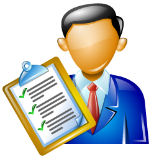 	A financial audit is the examination of financial records and reports of a company or organization, in order to verify that the figures in the financial reports are relevant, accurate, and complete. The general focus is to ensure the reported financial statements fairly represent a company's stated condition for the firm's stakeholders. These stakeholders will be interested parties, such as stockholders, employees, regulators, and the like.	Doing a financial audit is called the attest function. The general purpose is for an independent party (the CPA firm - Certified Public Accountant Firm) to provide written the audit report that financial reports are fairly presented in conformity with generally accepted accounting principles.	Because of major accounting scandals (failure by CPA firms to detect widespread fraud), assessing internal control procedures has increased in magnitude as a part of financial audits.	Financial audits are typically done by external auditors (accountancy firms). Many organizations, including most very large organizations, also employ or hire internal auditors, who do not attest to financial reports. Internal auditors often assist external auditors, and, in theory, since both do internal control work, their efforts should be coordinated.Vocabulary of hard-to-remember wordsTerms & Phrasespurchasing capacity – the value of a currency expressed in terms of the number of goods or services that one unit of money can buyattest function - The attest function is the process of conducting an examination of an entity's financial statements by a third partyAbbreviationCPA - Certified Public Accountantstakeholder|ˈsteɪkhəʊldə|maraqlı tərəflə, paydaşstockholder|ˈstɒkhəʊldə|səhmdarfairly|ˈfeəlɪ|düzgün, doğru, ədalətli, təmənnasızconformity|kənˈfɔːmɪtɪ|uyğunluqscandal|ˈskændl|qalmaqal, rüsvayçılıqfailure|ˈfeɪljə|uğursuzluqfraud|frɔːd|fırıldaqçılıq, dələduzluqassess|əˈses|qiymətləndirməkmagnitude|ˈmæɡnɪtjuːd|böyüklük, həcm, miqyasemploy|ɪmˈplɔɪ|işə götürməkhire|ˈhaɪə| işə götürməkattest|əˈtest|təsdiq etmək, attestasiyadan keçirməkassist|əˈsɪst|kömək etməkeffort|ˈefət|səy